 CNBTA IS EXCITED TO HOST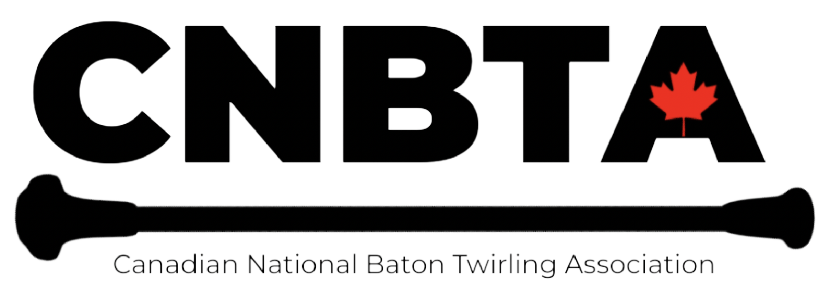 THE ROAD TO LIVERPOOLCNBTA- IBTF SELECTION TRIALSSATURDAY MAY 27, 2023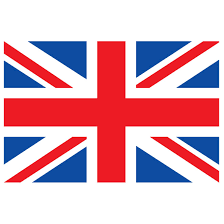 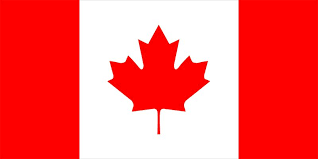    WHO IS HEADING TO LIVERPOOLLOCATION:GEORGIAN COLLEGE1 Georgian Dr, Barrie, ON L4M 3X9CNBTA SANCTION #000-039FOR MORE INFORMATION, CONTACT:CNBTA President- SATYNE WARDCNBTApresident22@gmail.comORCNBTA Technical Director- JENN TITTERTONCNBTA.Technicaldirector@gmail.com**It is imperative to send a correct email with entries to be notified of any of updates or changes to schedule prior to the event**GENERAL INFORMATIONAnyone participating in the 2023 CNBTA IBTF Trial selection are welcome to use the GYM for practice on Friday May 26, during the Miss Majorette Pageant.  There will be a designated area for those in the qualifier to practise.SATURDAY MAY 27 - DOORS OPEN AT 7:30AM   	COMPETITION WILL BEGIN AT 8:30AMORDER OF TRIAL SELECTION EVENTS -- Please note times are approx. and will be updated once the official set system has been finalized.8:30- 9:15	X STRUT9:15-10:00	ARTISTIC TWIRL10:00-10:20	ARTISTIC PAIR             10:20-10:30	BREAK10:30-11:30	SOLO11:30-11:45	DUET11:50-12:15	3 BATON12:15-1:00	2 BATONTimes are approx.  events will start as the previous one completes.Awards and announcement of the 2023 CNBTA IBTF Nation Cup & World Team will be announced Sunday at the completion of the Provincial Title events.  All athletes are asked to be dressed in costume for the awards ceremony.Entry Fees and Deadlines:CNBTA now accepts E-transfers, however should you require another form of payment we ask that you contact our treasurer directly to arrange prior to deadline (cnbtatreasurer@gmail.com).E-transfers payable to cnbtapayments@gmail.com  Password: CNBTA23  *entries are not accepted until payment is made*** A $5.00 per day late fee will be applied if payment is made afterdeadline date, without prior arrangements**Online Entry Deadline:  FRIDAY APRIL 14, 2023 - the online entry form will be disabled Friday April 14, 2023Payment Deadline:  FRIDAY APRIL 14, 2023Late entry deadline:  NO LATE ENTRIES WILL BE ACCEPTEDVerification: Coaches will receive a copy of their entire group's entry and will have a deadline for corrections or errors without fee.  After the deadline NO changes will occur.All competing athletes from Canada must hold a current CNBTA membership, a CANADIAN Passport and ensure they have met all previous requirements to be a part of the CNBTA IBTF National Team. THE FOLLOWING REQUIREMENTS MUST BE MET BEFORE YOU CAN ENTER THE CNBTA IBTF TRIAL SELECTIONS:Met CNBTA Membership requirementsHas a valid CANADIAN Passport - within 6 months of the IBTF Event (cannot expire before February 2024)Has submitted a CNBTA intent qualification form & submitted $200 deposit - DUE Oct 31, 2022Has entered the 2023 CNBTA Provincial Championship events in the events you plan on qualifying forPaid your IBTF team member deposit on this entryEnsure you attend and compete in events you have earned a Team spot on (note if you fail to attend Canadians in the events you qualified you will be immediately releasing your spot to the next athlete with no refunds)Have a CNBTA member coach who is attending the IBTF event with you (or name a designate, everyone must have an official technical liaison that CNBTA can communicate information with)Have ensured if you are NOT on CNBTA Package A that you are staying in a designated Stay & Play location, as per IBTF rules and submitted this information with your entryHave submitted health form documentation to CNBTA PresidentHas submitted a Photo ID for IBTF badge, and a copy of your passport as per IBTF requirementsNON Package A team members - sign and submit your acceptance form to confirm National Spot**Please ensure all participants, coaches and spectators read & understand the CNBTA CODE OF PRACTICE.   Any questions, please contact CNBTA President -Satyne Ward CNBTApresident22@gmail.comA souvenir Program will be made for purchase which will include all Set systems for the weekend.  See entry form to pre orderPlease note:  ALL IBTF Rules including restrictions for each level of event will be in full effect as well as all penalties as per IBTF Rule Book.  We will be following the IBTF guidelines, and penalties for this trial selection.IBTF music will be used for all the IBTF Trial selection events.The number of Berths that will be granted to CNBTA in accordance with the IBTF Policy Manual where 2 National federations have not yet united:NATION CUP TEAMYouth, Junior, Senior, Adult Level B-  3 CNBTA spots per individual event in each age disciplineYouth, Junior, Senior, Adult Level A- 3 CNBTA spots per individual event in each age disciplineJunior, Senior Level B Duet & Artistic Pair- 3 CNBTA spots in each age disciplineJunior, Senior, Level A Duet & Artistic Pair- 3 CNBTA spots in each age disciplineLevel B Artistic Team-  1 CNBTA spot Level B Twirl Team-     1 CNBTA spotLevel A Artistic Team- 1 CNBTA spotLevel A Twirl Team-    1 CNBTA SpotWORLD CHAMPIONSHIPSYouth, Junior, Senior, Adult- 3 CNBTA Spots per individual event in each age disciplineJunior, Senior Duet & Artistic Pair- 3 CNBTA spots per event in each age disciplineArtistic Team-  1 CNBTA SpotTwirl Team  -   1 CNBTA SpotTwirl Corps -   1 CNBTA SpotArtistic Group-1 CNBTA Spot**At this time CNBTA will not be sending any Majorette events to the IBTF Competition*****Please anyone who has entered both CBTF and CNBTA trial selections and earns a berth with CBTF is NO LONGER eligible to earn one of the CNBTA Spots. You may compete for a score sheet but will not be factored into the FINAL results or awards presentation. No refunds available for this event***AGE CATEGORYFor the CNBTA IBTF Trial selection the following ages are being used:Athletes age is determined by their age as of December 31, 2023Youth (12 - 14 years)     Junior (15-17 years)    Senior (18-21 years)   Adult (22 and over)There is NO team ages for team or group events however min. Age to be on a team is 12 as of December 31, 2023Junior Duet- Combined ages (24-34 years)   Senior Duet (35 years and older)Junior Artistic Pair (both members must be 17 or under)   Senior Artistic Pair (one or both athletes over 18 years)AWARDSWorld Team medals will be awarded to the TOP 3 in all ages, levels & events which will represent the CNBTA IBTF Nation Cup & World Team.The Top Team in each event  will be awarded medals.FOOD AVAILABILITY: At this time CNBTA will not be able to offer food however when the set system goes out we will provide a list of food locations nearby.  We may look into a catered delivery of box lunches available for purchase through Georgian. TRIAL SELECTION INDIVIDUAL ENTRY FORM CAN BE FOUND VIA THIS LINKhttps://form.jotform.com/230544665024048TRIAL SELECTION TEAM ENTRY FORM CAN BE FOUND VIA THIS LINKhttps://form.jotform.com/230593677001050HEALTH Documentation that must be signed and submitted to the CNBTA president.  You can scan and email document to cnbtapresident22@gmail.com.  You may submit your health documentation in person at the 2023 Regional Championships April 1 (there will be a place to drop all IBTF info).https://docs.google.com/forms/d/e/1FAIpQLSe047ZGJ8DwdrsrZcuI9kwxFLaywth5kca_nLizqIU08Mhh5Q/viewform?usp=sf_linkBADGE PHOTO - ALL athletes, coaches & officials with the CNBTA IBTF Contingent must upload a passport size head shot at time of entry.  Please use this drop box link to upload your photoshttps://www.dropbox.com/scl/fo/k8jyl31p5me6vdvwhtc57/h?dl=0&rlkey=t9pbi10o2g2ij8d03ek3hfvijPASSPORT COPIES- All athletes must upload a photocopy of their passport. The photo page with all clear and accurate information displayed.  Please use this drop box link to upload your passporthttps://www.dropbox.com/scl/fo/p2yizhmw4h0kpmk2b5f00/h?dl=0&rlkey=683rp57mm2o20lb0r53cymg4hNON-PACKAGE A CONTINGENT MEMBERS- Anyone who is not on the package A CNBTA contingent trip must sign this form to confirm your acceptance once a team spot has been earned.https://docs.google.com/forms/d/e/1FAIpQLSepUWeczHgaBg0KhwMnPmI6lAQeyx3fROaJ_uD47j6AoDHnlw/viewform?usp=sf_link